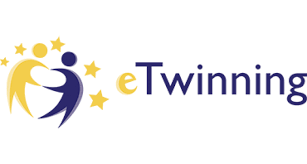 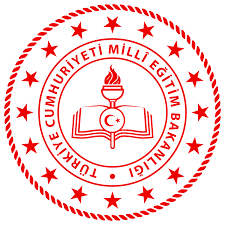                                                        VELİ İZİN BELGESİ…………………. İLKOKULU MÜDÜRLÜĞÜNEOkulunuz ………………..sınıfında öğrenim gören öğrencim …………………………………...’ın eTwinning (Avrupa Okul Ortaklıkları) projeleri kapsamında yapılan etkinliklerde yer almasına, bu etkinliklerin resim, video, ses vb. şekilde kayıt altına alınıp eğitim öğretime destek sağlamak koşuluyla (güvenirliği sağlanan) sosyal paylaşım ortamlarında (proje için açılan blog, facebook, instagram …vb sayfaları) ve okulumuzun resmi sitesinde yayınlanmasına izin veriyorum.                                                                                           21/09/2020Veli Adı Soyadı:İmza: